MUNICIPIUL SATU MARE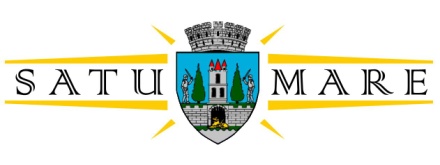 DIRECȚIA ECONOMICĂDIRECTOR EXECUTIV Nr. 47.474/09.08.2023În temeiul prevederilor art. 136 alin. (8) lit. b) din O.U.G. nr. 57/2019 privind Codul Administrativ, cu modificările și completările ulterioare, în calitate de director executiv al Direcției economice,  formulez următorulRAPORT DE SPECIALITATEla proiectul de hotărâre privind desemnarea persoanei care va conduce Registrul de evidență al datoriei publice locale și Registrul de evidență al garanțiilor localePotrivit Legii finanțelor publice locale nr. 273/2006, cu modificările și completările ulterioare, datoria publică locală reprezintă o obligație generală care trebuie rambursată, conform acordurilor încheiate, din veniturile proprii ale unității administrativ-teritoriale împrumutate, precum și din veniturile beneficiarilor de împrumuturi garantate de autoritățile administrației publice locale, după caz.    Instrumentele datoriei publice locale sunt:    a) titluri de valoare;    b) împrumuturi de la băncile comerciale sau de la alte instituții de credit;    c) credite furnizor;    d) leasing financiar;    e) garanție locală.    Valoarea totală a datoriei contractate de autoritatea administrației publice locale va fi înscrisă în registrul de evidență al datoriei publice locale al acestei autorități și se raportează anual prin situațiile financiare.  Registrul de evidență a datoriei publice locale include informații cu privire la suma totală a datoriilor autorității administrației publice locale, precum și detalierea datoriilor, dar și alte informații stabilite prin norme metodologice privind registrul de evidență a datoriei publice locale, emise de Ministerul Finanțelor Publice.    Valoarea totală a garanțiilor emise de autoritatea administrației publice locale se înscrie în registrul de evidență al garanțiilor locale al acestei autorități și se raportează anual prin situațiile financiare. Registrul de evidență a garanțiilor locale cuprinde informații cu privire la suma totală a garanțiilor emise de autoritatea administrației publice locale, precum și detalierea garanțiilor și alte informații stabilite prin norme metodologice privind registrul de evidenta a garanțiilor locale, emise de Ministerul Finanțelor Publice.     După contractarea și/sau garantarea de împrumuturi interne și/sau externe, autoritatea publică locală  are obligația de a transmite Ministerului Finanțelor Publice, în termen de 10 zile de la data intrării în vigoare a contractului respectiv, copii de pe fiecare document primar, care atestă, după caz:    a) contractarea/garantarea împrumutului;    b) actul adițional la contractul/acordul de împrumut/garantare, dacă au fost aduse modificări la acesta, cu respectarea clauzelor contractuale.Pe perioada utilizării și rambursării împrumutului contractat/garantat, raportarea la Ministerul Finanțelor Publice a datelor privind datoria publică locală se efectuează lunar, în termen de 15 zile de la sfârșitul perioadei de raportare conform Normelor metodologice pentru înregistrarea și raportarea datoriei publice, aprobate prin Ordinul nr. 1059/2008.Potrivit aceluiași act normativ, persoana care  ține Registrul de evidență a datoriei publice locale a unității administrativ-teritoriale și Registrul de evidență a garanțiilor locale a unității administrativ-teritoriale se numește și se înlocuiește, după caz, prin hotărâre a consiliului local.Față de cele expuse mai sus, raportat și la prevederile din Codul administrativ, potrivit cărora consiliul local îndeplinește orice alte atribuții, în toate domeniile de interes local, cu excepția celor date în mod expres în competența altor autorități publice, precum și orice alte atribuții stabilite prin lege, proiectul de hotărâre se înaintează Consiliului Local al Municipiului Satu Mare cu propunere de aprobare.                                            Director executiv                                               Ursu Lucica